Comité de Desarrollo y Propiedad Intelectual (CDIP)Decimosexta sesiónGinebra, 9 a 13 de noviembre de 2015ORDEN DEL DÍAaprobado por el Comité	Apertura de la sesión	Aprobación del orden del díaVéase el presente documento.	Aprobación del proyecto de informe de la decimoquinta sesión del CDIPVéase el documento CDIP/15/8 Prov.	Declaraciones generales	Supervisar, evaluar y examinar la aplicación de todas las recomendaciones de la Agenda para el Desarrollo y presentar informes sobre la marcha de esa laborInforme sobre la marcha de las actividades		Véase el documento CDIP/16/2.Resumen del informe de evaluación del proyecto sobre propiedad intelectual y transferencia de tecnología:  Desafíos comunes y búsqueda de soluciones		Véase el documento CDIP/16/3.Informe acerca de la actualización de la base de datos sobre flexibilidades		Véase el documento CDIP/16/5.	Examen del programa de trabajo relativo a la aplicación de las recomendaciones adoptadasProyecto sobre el uso de la información en el dominio público en favor del desarrollo económico		Véase el documento CDIP/16/4.Cooperación en materia de instrucción y formación profesional en derechos de propiedad intelectual con instituciones de formación judicial de países en desarrollo y países menos adelantados		Véase el documento CDIP/16/7.Informe sobre la actualización de la respuesta de la administración al examen independiente sobre la asistencia técnica que presta la OMPI en el marco de la cooperación para el desarrolloVéase el documento CDIP/16/6.La OMPI y la Agenda para el Desarrollo después de 2015	Véase el documento CDIP/16/8.Decisión de la Asamblea General de la OMPI sobre asuntos relativos al CDIP	Véanse los documentos CDIP/16/9 y CDIP/14/11.Informe sobre el Foro de la OMPI de Expertos en Transferencia de Tecnología a Escala Internacional	Véase el documento CDIP/15/5.Propuesta conjunta del Grupo de la Agenda para el Desarrollo y el Grupo Africano sobre la asistencia técnica que presta la OMPI en el marco de la cooperación para el desarrollo	Véase el documento CDIP/9/16.Guía de Concesión de Licencias de Marcas (resumen)	Véase el documento CDIP/16/INF/2.Guía sobre la Gestión Estratégica de las Redes de Innovación Colectiva (resumen)	Véase el documento CDIP/16/INF/3.Guía sobre Comercialización de la Propiedad Intelectual (P.I.) (resumen)	Véase el documento CDIP/16/INF/4.Examen independiente sobre la asistencia técnica que presta la OMPI en el marco de la cooperación para el desarrollo	Véase el documento CDIP/8/INF/1.	Labor futura	Resumen de la Presidencia	Clausura de la sesión[Fin del documento]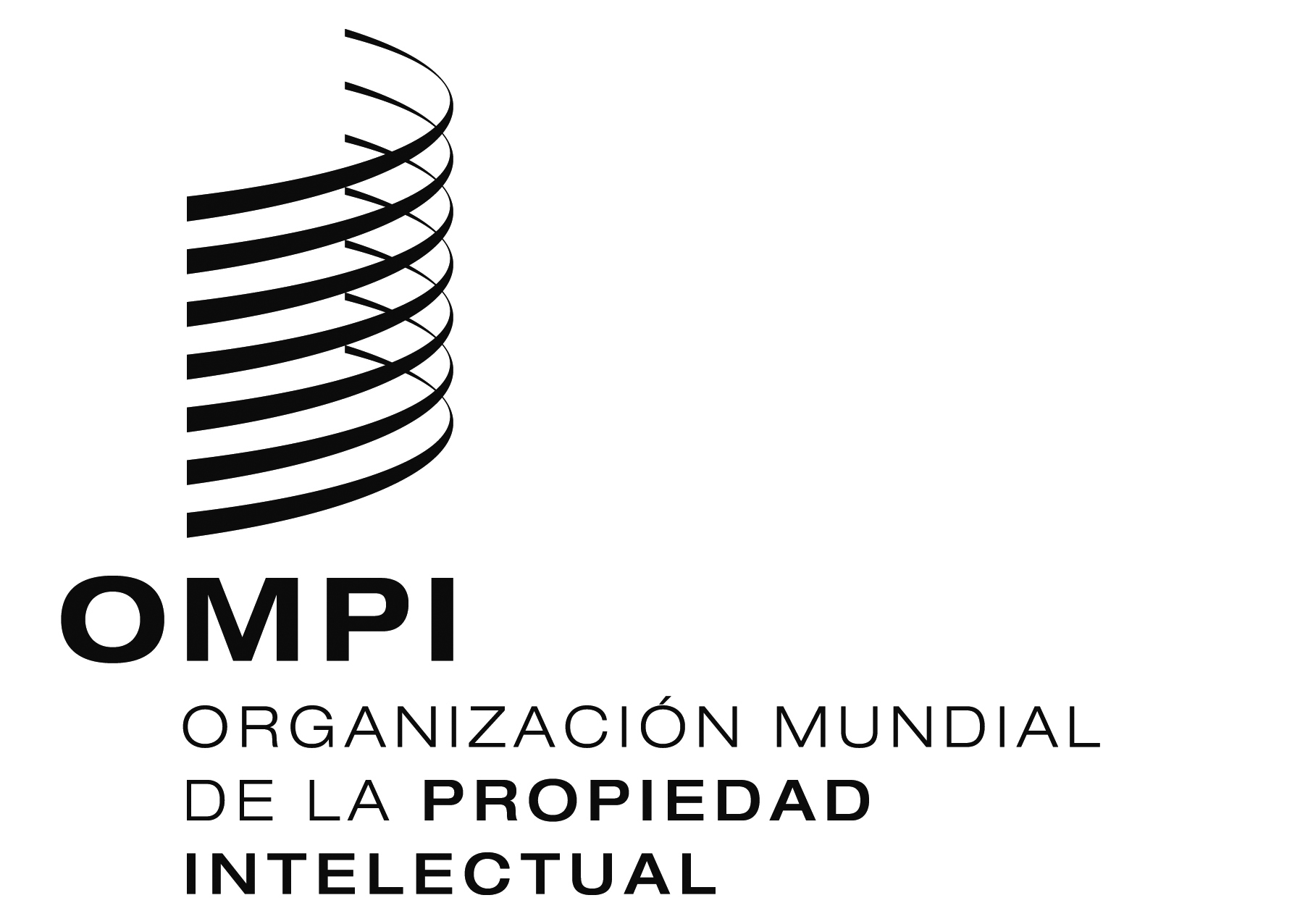 Scdip/16/1cdip/16/1cdip/16/1ORIGINAL:  INGLÉSORIGINAL:  INGLÉSORIGINAL:  INGLÉSfecha:  9 DE NOVIEMBRE DE 2015fecha:  9 DE NOVIEMBRE DE 2015fecha:  9 DE NOVIEMBRE DE 2015